REQUERIMENTO Nº 1093/2015Requer Voto de Pesar pelo falecimento da SRA. MARIA THEREZINHA PASCON FOLSTER, ocorrido recentemente. Senhor Presidente, Nos termos do Art. 102, Inciso IV, do Regimento Interno desta Casa de Leis, requeiro a Vossa Excelência que se digne a registrar nos anais desta Casa de Leis voto de profundo pesar pelo falecimento da Sra. Maria Therezinha Pascon Folster, ocorrido no último dia 02 de agosto. Requeiro, ainda, que desta manifestação seja dada ciência aos seus familiares, encaminhando cópia do presente à Rua Santa Cruz, 119, Vila Breda, nesta cidade.Justificativa:A Sra. Maria Therezinha Pascon Folster tinha 76 anos e era casada com Norival Folster e deixou os filhos Norival, Silvana, Fábio, Ronaldo e Rogério.Benquista por todos os familiares e amigos, seu passamento causou grande consternação e saudades; todavia, sua memória há de ser cultuada por todos que em vida a amaram.Que Deus esteja presente nesse momento de separação e dor, para lhes dar força e consolo.É, pois, este o Voto, através da Câmara de Vereadores, em homenagem póstuma e em sinal de solidariedade.                    Plenário “Dr. Tancredo Neves”, 03 de agosto de 2015. José Antonio FerreiraDr. José-Vereador-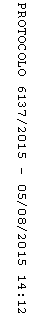 